TERMS AND CONDITIONSEvidence of your Health Service Executive Registration and Approval must be submitted with your fully completed application form. A fully completed HSE Questionnaire must also be returned with the application form. Applications received without these documents cannot be considered. You agree to adhere to the HSE’s General Guidelines for Foodstalls.  The HSE Questionnaire and HSE General Guidelines for Footstalls are available at https://www.mayo.ie/MayoDay2023/Apply/Food.Producers must have a product for sale at the event (i.e. promotion-only stalls will not be considered except in the case of Brewery/Distillery Applications). Food products should be artisan and of a high quality in terms of taste and presentation. Photographs of products must be provided with application. Spot checks of production premises may be carried out at the discretion of the organisers. Evidence of public liability insurance must be submitted with your application form.  An insurance broker’s letter will not suffice.The selection of applicants and the allocation of a selling location/space is at the discretion of the Mayo Day 2023 event organisers.Each participant shall be fully set up by 10.30am on the event day and spaces should not be dismantled before 5.30pm.Please be aware that traffic movements will be restricted between 10am and 6pm on the event day, and participants must adhere to the instructions of event stewards at all times.All stands/allocated areas must be finished to a high standard in terms of decoration and presentation and kept neat and tidy always.  Special consideration should be given to creatively including the Mayo Day 2023 Brand.If an electrical power supply is required from the event organisers, this must be indicated on the application form where Applicants are required to provide a list of all electrical appliances (including lights, laptops, mobile phones, etc) together with ampage and wattage specs for each appliance.  Items not included for on this application form cannot be plugged in during the event.  The provision of extension reels is the responsibility of participants.  Any food caterers using gas appliances and/or canisters must provide up-to-date Gas Safety Certificates with their application.A potable water source will be provided in the main Food Village for the refilling of containers as will an approved facility for disposal of wastewater. Exhibitors are responsible for litter control around their stands.   Applicants are requested to sign up to the Mayo Day 2023 Green Event Charter for Stallholders.  The Mayo Day 2023 Green Event Charter for Stallholders is available at https://www.mayo.ie/MayoDay2023/Apply/Food.If you have any questions about this, please contact communications@mayococo.iePlease scan and email your completed application form, with the required HSE documentation, to:communications@MayoCoCo.ie Before Friday, March 24th 20233While we’d prefer email applications, postal applications can be submitted to the Communications Department, Mayo County Council, Áras an Chontae, The Mall, Castlebar, Co Mayo to arrive no later than Friday, March 24th  2023.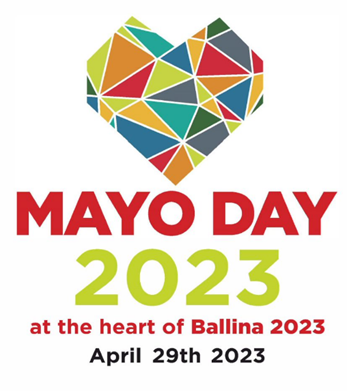 Saturday April 29th 2023MAYO DAY FOOD VILLAGEBallinaand other event locations in Ballina12 noon – 6pmYOU ARE APPLYING FOR:the selection process for the allocation of a space for your catering van/truck at Mayo Day events in either the Mayo Day Food Village or other event locations in the town of Ballina on Saturday, April 29th 2023.The final selection of participating food caterers is at the discretion of the event organisersIf you have any questions about this, please email communications@mayococo.ieFOOD CATERINGAPPLICATION FORMFOOD CATERINGAPPLICATION FORMFOOD CATERINGAPPLICATION FORMFOOD CATERINGAPPLICATION FORMFOOD CATERINGAPPLICATION FORMSaturday April 29th 2023MAYO DAY FOOD VILLAGEBallinaand other event locations in Ballina12 noon – 6pmYOU ARE APPLYING FOR:the selection process for the allocation of a space for your catering van/truck at Mayo Day events in either the Mayo Day Food Village or other event locations in the town of Ballina on Saturday, April 29th 2023.The final selection of participating food caterers is at the discretion of the event organisersIf you have any questions about this, please email communications@mayococo.ieCompany Name:Saturday April 29th 2023MAYO DAY FOOD VILLAGEBallinaand other event locations in Ballina12 noon – 6pmYOU ARE APPLYING FOR:the selection process for the allocation of a space for your catering van/truck at Mayo Day events in either the Mayo Day Food Village or other event locations in the town of Ballina on Saturday, April 29th 2023.The final selection of participating food caterers is at the discretion of the event organisersIf you have any questions about this, please email communications@mayococo.ieContact Name:Saturday April 29th 2023MAYO DAY FOOD VILLAGEBallinaand other event locations in Ballina12 noon – 6pmYOU ARE APPLYING FOR:the selection process for the allocation of a space for your catering van/truck at Mayo Day events in either the Mayo Day Food Village or other event locations in the town of Ballina on Saturday, April 29th 2023.The final selection of participating food caterers is at the discretion of the event organisersIf you have any questions about this, please email communications@mayococo.ieAddress:Saturday April 29th 2023MAYO DAY FOOD VILLAGEBallinaand other event locations in Ballina12 noon – 6pmYOU ARE APPLYING FOR:the selection process for the allocation of a space for your catering van/truck at Mayo Day events in either the Mayo Day Food Village or other event locations in the town of Ballina on Saturday, April 29th 2023.The final selection of participating food caterers is at the discretion of the event organisersIf you have any questions about this, please email communications@mayococo.ieTelephone Number:Saturday April 29th 2023MAYO DAY FOOD VILLAGEBallinaand other event locations in Ballina12 noon – 6pmYOU ARE APPLYING FOR:the selection process for the allocation of a space for your catering van/truck at Mayo Day events in either the Mayo Day Food Village or other event locations in the town of Ballina on Saturday, April 29th 2023.The final selection of participating food caterers is at the discretion of the event organisersIf you have any questions about this, please email communications@mayococo.ieMobile Number:Saturday April 29th 2023MAYO DAY FOOD VILLAGEBallinaand other event locations in Ballina12 noon – 6pmYOU ARE APPLYING FOR:the selection process for the allocation of a space for your catering van/truck at Mayo Day events in either the Mayo Day Food Village or other event locations in the town of Ballina on Saturday, April 29th 2023.The final selection of participating food caterers is at the discretion of the event organisersIf you have any questions about this, please email communications@mayococo.ieWebsite Address:Saturday April 29th 2023MAYO DAY FOOD VILLAGEBallinaand other event locations in Ballina12 noon – 6pmYOU ARE APPLYING FOR:the selection process for the allocation of a space for your catering van/truck at Mayo Day events in either the Mayo Day Food Village or other event locations in the town of Ballina on Saturday, April 29th 2023.The final selection of participating food caterers is at the discretion of the event organisersIf you have any questions about this, please email communications@mayococo.ieDescription of Produce (please attach photographs):Description of Produce (please attach photographs):Description of Produce (please attach photographs):Description of Produce (please attach photographs):Description of Produce (please attach photographs):Saturday April 29th 2023MAYO DAY FOOD VILLAGEBallinaand other event locations in Ballina12 noon – 6pmYOU ARE APPLYING FOR:the selection process for the allocation of a space for your catering van/truck at Mayo Day events in either the Mayo Day Food Village or other event locations in the town of Ballina on Saturday, April 29th 2023.The final selection of participating food caterers is at the discretion of the event organisersIf you have any questions about this, please email communications@mayococo.ieFacebook (for business):Saturday April 29th 2023MAYO DAY FOOD VILLAGEBallinaand other event locations in Ballina12 noon – 6pmYOU ARE APPLYING FOR:the selection process for the allocation of a space for your catering van/truck at Mayo Day events in either the Mayo Day Food Village or other event locations in the town of Ballina on Saturday, April 29th 2023.The final selection of participating food caterers is at the discretion of the event organisersIf you have any questions about this, please email communications@mayococo.ieTwitter (for business):Saturday April 29th 2023MAYO DAY FOOD VILLAGEBallinaand other event locations in Ballina12 noon – 6pmYOU ARE APPLYING FOR:the selection process for the allocation of a space for your catering van/truck at Mayo Day events in either the Mayo Day Food Village or other event locations in the town of Ballina on Saturday, April 29th 2023.The final selection of participating food caterers is at the discretion of the event organisersIf you have any questions about this, please email communications@mayococo.ieInstagram (for business):Saturday April 29th 2023MAYO DAY FOOD VILLAGEBallinaand other event locations in Ballina12 noon – 6pmYOU ARE APPLYING FOR:the selection process for the allocation of a space for your catering van/truck at Mayo Day events in either the Mayo Day Food Village or other event locations in the town of Ballina on Saturday, April 29th 2023.The final selection of participating food caterers is at the discretion of the event organisersIf you have any questions about this, please email communications@mayococo.ieAll participants must be registered as a food business operator with the Health Service Executive.  Applications received without the following attachments will not be considered:All participants must be registered as a food business operator with the Health Service Executive.  Applications received without the following attachments will not be considered:All participants must be registered as a food business operator with the Health Service Executive.  Applications received without the following attachments will not be considered:All participants must be registered as a food business operator with the Health Service Executive.  Applications received without the following attachments will not be considered:All participants must be registered as a food business operator with the Health Service Executive.  Applications received without the following attachments will not be considered:Saturday April 29th 2023MAYO DAY FOOD VILLAGEBallinaand other event locations in Ballina12 noon – 6pmYOU ARE APPLYING FOR:the selection process for the allocation of a space for your catering van/truck at Mayo Day events in either the Mayo Day Food Village or other event locations in the town of Ballina on Saturday, April 29th 2023.The final selection of participating food caterers is at the discretion of the event organisersIf you have any questions about this, please email communications@mayococo.ieHSE Registration Letter of Approval attached:YESNOSaturday April 29th 2023MAYO DAY FOOD VILLAGEBallinaand other event locations in Ballina12 noon – 6pmYOU ARE APPLYING FOR:the selection process for the allocation of a space for your catering van/truck at Mayo Day events in either the Mayo Day Food Village or other event locations in the town of Ballina on Saturday, April 29th 2023.The final selection of participating food caterers is at the discretion of the event organisersIf you have any questions about this, please email communications@mayococo.ieCompleted HSE Questionnaire attached:YESNOSaturday April 29th 2023MAYO DAY FOOD VILLAGEBallinaand other event locations in Ballina12 noon – 6pmYOU ARE APPLYING FOR:the selection process for the allocation of a space for your catering van/truck at Mayo Day events in either the Mayo Day Food Village or other event locations in the town of Ballina on Saturday, April 29th 2023.The final selection of participating food caterers is at the discretion of the event organisersIf you have any questions about this, please email communications@mayococo.ieIF A POWER SUPPLY IS REQUIRED FROM THE EVENT ORGANISERS, PLEASE LIST ELECTRICAL APPLIANCES THAT POWER WILL BE REQUIRED FOR, INCLUDING AMPAGE AND WATTAGE FOR EACH.  The use of Electrical Appliances not listed here will not be possible.  We cannot provide extension leads, please bring your own.IF A POWER SUPPLY IS REQUIRED FROM THE EVENT ORGANISERS, PLEASE LIST ELECTRICAL APPLIANCES THAT POWER WILL BE REQUIRED FOR, INCLUDING AMPAGE AND WATTAGE FOR EACH.  The use of Electrical Appliances not listed here will not be possible.  We cannot provide extension leads, please bring your own.IF A POWER SUPPLY IS REQUIRED FROM THE EVENT ORGANISERS, PLEASE LIST ELECTRICAL APPLIANCES THAT POWER WILL BE REQUIRED FOR, INCLUDING AMPAGE AND WATTAGE FOR EACH.  The use of Electrical Appliances not listed here will not be possible.  We cannot provide extension leads, please bring your own.IF A POWER SUPPLY IS REQUIRED FROM THE EVENT ORGANISERS, PLEASE LIST ELECTRICAL APPLIANCES THAT POWER WILL BE REQUIRED FOR, INCLUDING AMPAGE AND WATTAGE FOR EACH.  The use of Electrical Appliances not listed here will not be possible.  We cannot provide extension leads, please bring your own.IF A POWER SUPPLY IS REQUIRED FROM THE EVENT ORGANISERS, PLEASE LIST ELECTRICAL APPLIANCES THAT POWER WILL BE REQUIRED FOR, INCLUDING AMPAGE AND WATTAGE FOR EACH.  The use of Electrical Appliances not listed here will not be possible.  We cannot provide extension leads, please bring your own.Saturday April 29th 2023MAYO DAY FOOD VILLAGEBallinaand other event locations in Ballina12 noon – 6pmYOU ARE APPLYING FOR:the selection process for the allocation of a space for your catering van/truck at Mayo Day events in either the Mayo Day Food Village or other event locations in the town of Ballina on Saturday, April 29th 2023.The final selection of participating food caterers is at the discretion of the event organisersIf you have any questions about this, please email communications@mayococo.ieWill you be using Gas Appliances?The use of these appliances must conform to HSE and Fire Safety Regulations.An up to date Gas Safety Certificate must be submitted with your application.YESNOSaturday April 29th 2023MAYO DAY FOOD VILLAGEBallinaand other event locations in Ballina12 noon – 6pmYOU ARE APPLYING FOR:the selection process for the allocation of a space for your catering van/truck at Mayo Day events in either the Mayo Day Food Village or other event locations in the town of Ballina on Saturday, April 29th 2023.The final selection of participating food caterers is at the discretion of the event organisersIf you have any questions about this, please email communications@mayococo.ieAre you willing to taking part in the promotional campaign in advance of Mayo Day 2023?YESNOSaturday April 29th 2023MAYO DAY FOOD VILLAGEBallinaand other event locations in Ballina12 noon – 6pmYOU ARE APPLYING FOR:the selection process for the allocation of a space for your catering van/truck at Mayo Day events in either the Mayo Day Food Village or other event locations in the town of Ballina on Saturday, April 29th 2023.The final selection of participating food caterers is at the discretion of the event organisersIf you have any questions about this, please email communications@mayococo.ieI wish to apply for selection to participate in Mayo Day 2023 and agree to fully comply with the terms and conditions listed on Page 3 and Page 4 of this application.I wish to apply for selection to participate in Mayo Day 2023 and agree to fully comply with the terms and conditions listed on Page 3 and Page 4 of this application.I wish to apply for selection to participate in Mayo Day 2023 and agree to fully comply with the terms and conditions listed on Page 3 and Page 4 of this application.I wish to apply for selection to participate in Mayo Day 2023 and agree to fully comply with the terms and conditions listed on Page 3 and Page 4 of this application.I wish to apply for selection to participate in Mayo Day 2023 and agree to fully comply with the terms and conditions listed on Page 3 and Page 4 of this application.Saturday April 29th 2023MAYO DAY FOOD VILLAGEBallinaand other event locations in Ballina12 noon – 6pmYOU ARE APPLYING FOR:the selection process for the allocation of a space for your catering van/truck at Mayo Day events in either the Mayo Day Food Village or other event locations in the town of Ballina on Saturday, April 29th 2023.The final selection of participating food caterers is at the discretion of the event organisersIf you have any questions about this, please email communications@mayococo.ieSigned:Saturday April 29th 2023MAYO DAY FOOD VILLAGEBallinaand other event locations in Ballina12 noon – 6pmYOU ARE APPLYING FOR:the selection process for the allocation of a space for your catering van/truck at Mayo Day events in either the Mayo Day Food Village or other event locations in the town of Ballina on Saturday, April 29th 2023.The final selection of participating food caterers is at the discretion of the event organisersIf you have any questions about this, please email communications@mayococo.ieDate: